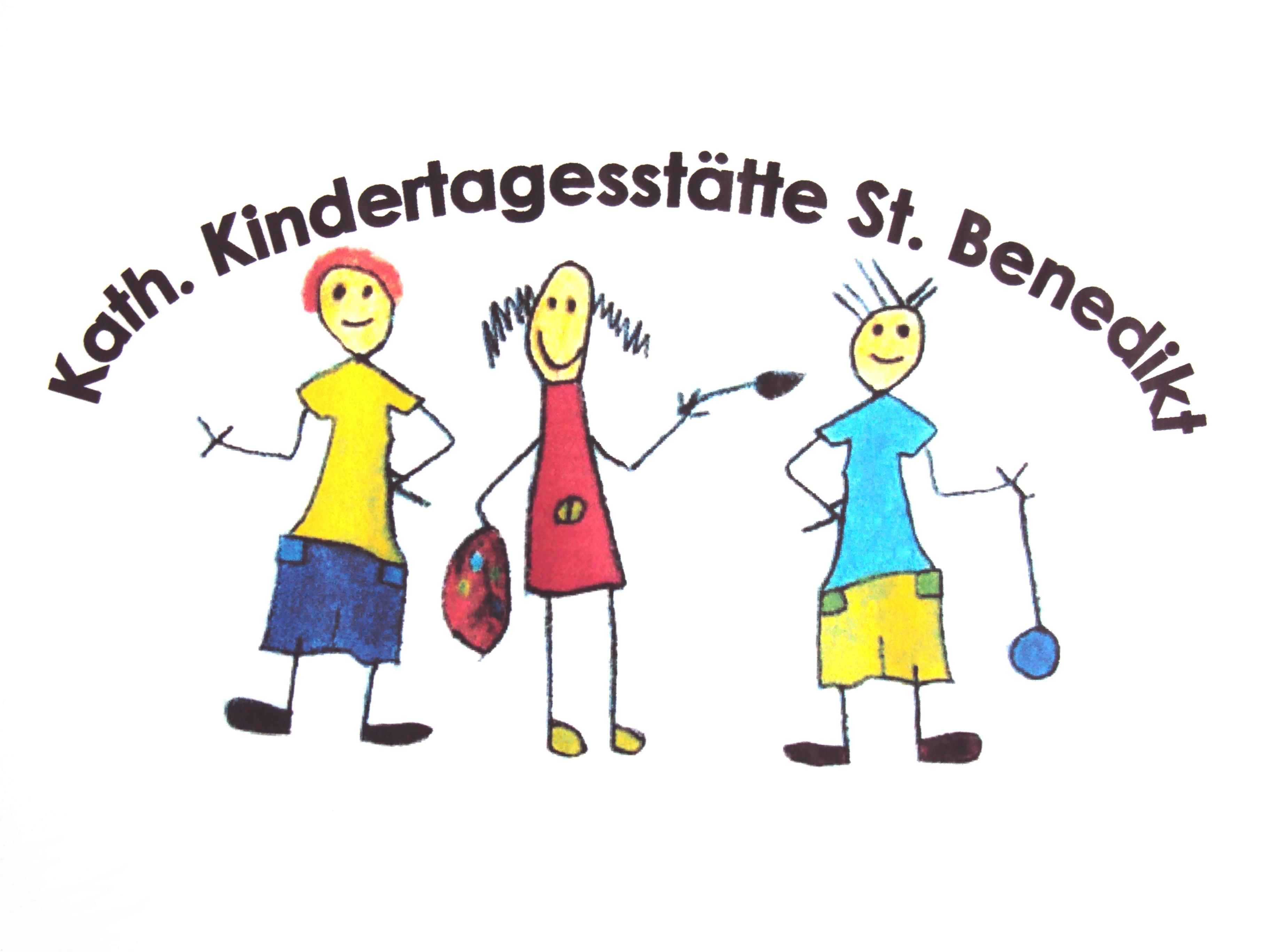 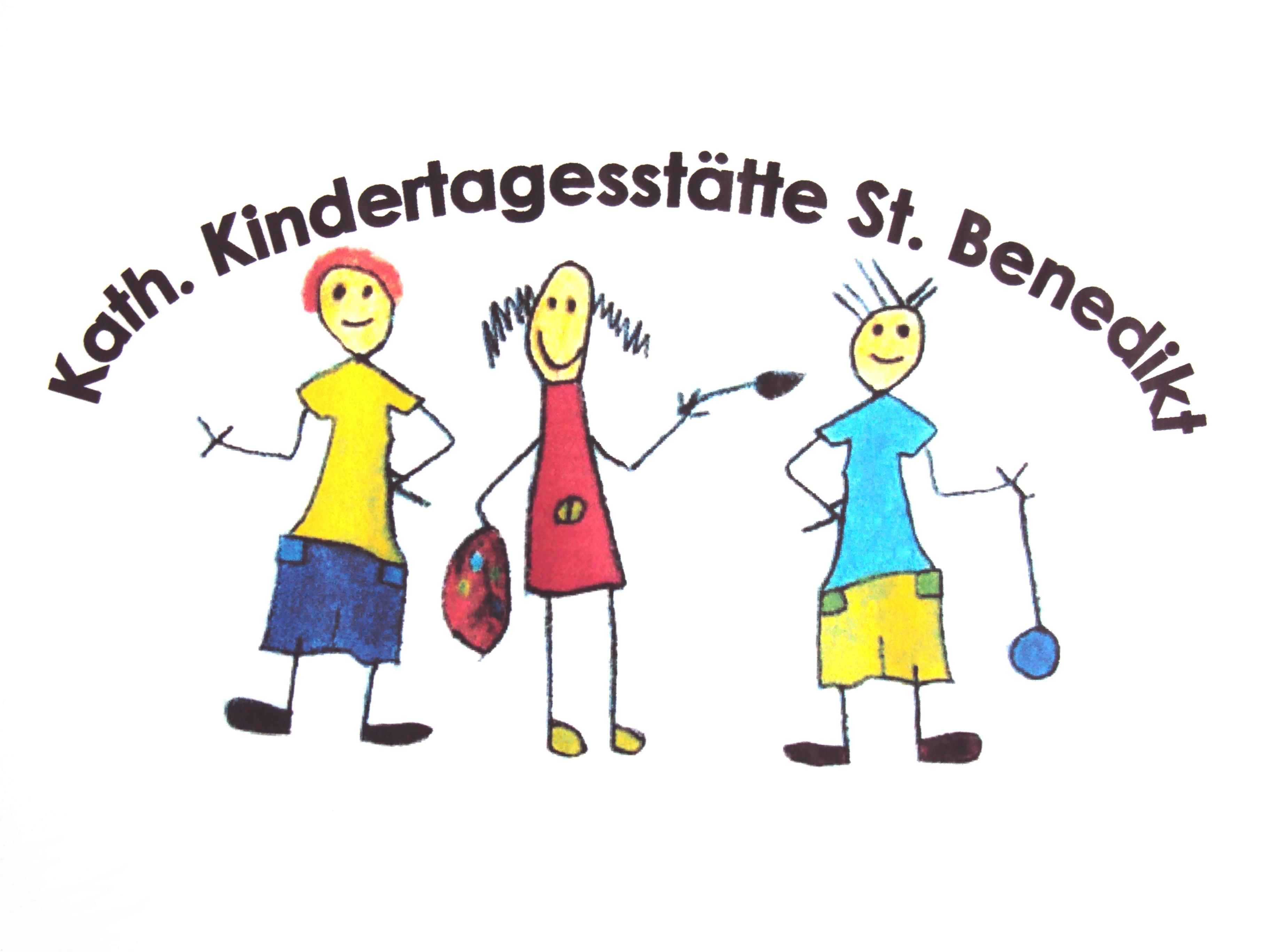 StellenausschreibungDie Kath. Kirchengemeinde St. Benedikt/Lengerich sucht für ihreKindertagesstätte St. Benedikt zu sofort einesozialpädagogische Fachkraft in einer Elementargruppe(m/w/d)Der Beschäftigungsumfang beträgt 33-34 Wochenstunden. Das Arbeitsverhältnis ist befristet (im Rahmen der Mutterschutzfrist und Elternzeitvertretung).Wir erwarten:eine abgeschlossene Ausbildung als staatlich anerkannte Erzieherin/anerkannter ErzieherÜbereinstimmung mit den katholischen Grundsätzeneine selbstständige und strukturierte ArbeitsweiseTeamfähigkeit, Kooperationsbereitschaftpersönliches EngagementComputerkenntnisse sind wünschenswert    Wir bieten:einen vielseitigen Arbeitsplatz in einem engagierten Teameine leistungsgerechte Bezahlungeine betriebliche Altersversorgung bei der Kirchlichen Zusatzversorgungskasse (KZVK)Fort- und WeiterbildungsmöglichkeitenAußerdem suchen wir ab sofort für ein halbes Jahr eine weitere sozialpädagigische Fachkraft (m/w/d) für die Vertretung einer Kollegin in einer Elementargruppe.Der Beschäftigungsumfang beträgt 25-32 Wochenstunden.Wir haben ihr Interesse geweckt? Dann senden Sie Ihre aussagefähige Bewerbung mit den üblichen Unterlagen (Lebenslauf, Zeugnisse) an dieKath. Kindertagesstätte St. Benedikt, Frau Annette Backsmann, Kirchweg 2, 49838 Lengerich, 05904 390, dsl.kiga@ewetel.netFür die Beantwortung weiterer Fragen steht Ihnen die Leiterin der Kindertagesstätte gerne zur Verfügung.Die Kath. Kirchengemeinde St. BenediktDer Kirchenvorstand